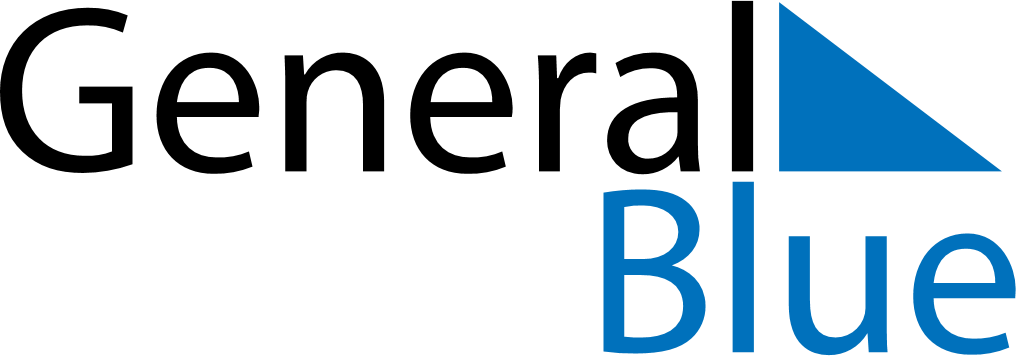 November 2024November 2024November 2024November 2024November 2024November 2024Flekkefjord, Agder, NorwayFlekkefjord, Agder, NorwayFlekkefjord, Agder, NorwayFlekkefjord, Agder, NorwayFlekkefjord, Agder, NorwayFlekkefjord, Agder, NorwaySunday Monday Tuesday Wednesday Thursday Friday Saturday 1 2 Sunrise: 7:48 AM Sunset: 4:44 PM Daylight: 8 hours and 56 minutes. Sunrise: 7:51 AM Sunset: 4:42 PM Daylight: 8 hours and 51 minutes. 3 4 5 6 7 8 9 Sunrise: 7:53 AM Sunset: 4:40 PM Daylight: 8 hours and 46 minutes. Sunrise: 7:55 AM Sunset: 4:37 PM Daylight: 8 hours and 41 minutes. Sunrise: 7:58 AM Sunset: 4:35 PM Daylight: 8 hours and 37 minutes. Sunrise: 8:00 AM Sunset: 4:33 PM Daylight: 8 hours and 32 minutes. Sunrise: 8:03 AM Sunset: 4:30 PM Daylight: 8 hours and 27 minutes. Sunrise: 8:05 AM Sunset: 4:28 PM Daylight: 8 hours and 23 minutes. Sunrise: 8:07 AM Sunset: 4:26 PM Daylight: 8 hours and 18 minutes. 10 11 12 13 14 15 16 Sunrise: 8:10 AM Sunset: 4:24 PM Daylight: 8 hours and 14 minutes. Sunrise: 8:12 AM Sunset: 4:22 PM Daylight: 8 hours and 9 minutes. Sunrise: 8:14 AM Sunset: 4:20 PM Daylight: 8 hours and 5 minutes. Sunrise: 8:17 AM Sunset: 4:18 PM Daylight: 8 hours and 1 minute. Sunrise: 8:19 AM Sunset: 4:16 PM Daylight: 7 hours and 56 minutes. Sunrise: 8:21 AM Sunset: 4:14 PM Daylight: 7 hours and 52 minutes. Sunrise: 8:23 AM Sunset: 4:12 PM Daylight: 7 hours and 48 minutes. 17 18 19 20 21 22 23 Sunrise: 8:26 AM Sunset: 4:10 PM Daylight: 7 hours and 44 minutes. Sunrise: 8:28 AM Sunset: 4:08 PM Daylight: 7 hours and 40 minutes. Sunrise: 8:30 AM Sunset: 4:06 PM Daylight: 7 hours and 36 minutes. Sunrise: 8:32 AM Sunset: 4:04 PM Daylight: 7 hours and 32 minutes. Sunrise: 8:35 AM Sunset: 4:03 PM Daylight: 7 hours and 28 minutes. Sunrise: 8:37 AM Sunset: 4:01 PM Daylight: 7 hours and 24 minutes. Sunrise: 8:39 AM Sunset: 4:00 PM Daylight: 7 hours and 20 minutes. 24 25 26 27 28 29 30 Sunrise: 8:41 AM Sunset: 3:58 PM Daylight: 7 hours and 16 minutes. Sunrise: 8:43 AM Sunset: 3:57 PM Daylight: 7 hours and 13 minutes. Sunrise: 8:45 AM Sunset: 3:55 PM Daylight: 7 hours and 9 minutes. Sunrise: 8:47 AM Sunset: 3:54 PM Daylight: 7 hours and 6 minutes. Sunrise: 8:49 AM Sunset: 3:52 PM Daylight: 7 hours and 3 minutes. Sunrise: 8:51 AM Sunset: 3:51 PM Daylight: 7 hours and 0 minutes. Sunrise: 8:53 AM Sunset: 3:50 PM Daylight: 6 hours and 56 minutes. 